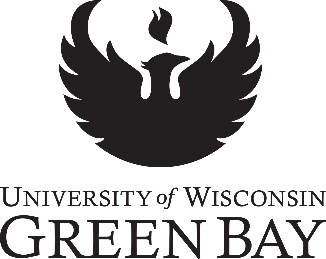 Position Seeking: Full Name:Student ID Number: Major/Minor:Year in School:Extra Curricula Involvements:Please answer the following questions:Campaign Platform – What campus issues do you plan to focus on during your Administration?One Sentence Public Statement:Optional:  Please email a digital photo to stcourt@uwgb.edu for posting on the SGA Elections website.Please read the following statement:By submission of this form, I agree to allow the Dean of Students Office or Registrar to certify my eligibility as a candidate, and the Student Government Association to release this information to interested parties for promotional & educational activities associated with the Election.        